ОбразецСписък на услугите, които е с предмет и обем, идентични или сходни с тези на настоящата обществена поръчка,  изпълнено през последните 3 години, считано от датата на подаване на офертатаДолуподписаният/-ната/  ................................................................................................................................................ЕГН...................., лична карта №........................., изд. на .....................г. от .................................., в качеството ми на .................................................................... (посочва се длъжността и качеството, в което лицето има право да представлява  и управлява - напр. изпълнителен директор, управител или др.) на…………………….(посочва се наименованието на участника), с ЕИК …………, със седалище и адрес на управление: ............................................................................ – участник в процедура за възлагане на обществена поръчка с предмет: Избор на изпълнител за „Изготвяне на инвестиционни проекти по две обособени :Обособена позиция №1 „Изпълнение и съгласуване на инвестиционен проект за изграждане на площадка за приемане, предварително третиране и рециклиране на строителни отпадъци (СО) и едрогабаритни отпадъци (ЕГО) и упражняване на авторски надзор „Обособена позиция №2 „Изготвяне на „План за безопасност и здраве“ и „План за управление на строителни отпадъци“ за общински обекти „ За Обособена позиция №………………………………………………………......................Д Е К Л А Р И Р А М, че:Представляваният от мен участник е изпълнил през последните 3 (три) години, считано до крайния срок за подаване на офертата, следните услуги, които са еднакви или сходни с предмета на настоящата обществена поръчка:Към списъка да се направи или да се представят:доказателства, удостоверяващи изпълнението, вида и обема на проектантските дейностиИзвестна ми е отговорността по чл. 313 от Наказателния кодекс за посочване на неверни данни.Дата:....................2018 г.          		Подпис и печат: ................................ОбразецСПИСЪК с технически лица, включени или не в структурата на участникаДолуподписаният/ната.................................................................................................... с ЕГН.................................., лична карта № ..................., издадена на ............................................./ ……………….……г. от .......................................................................................................................в качеството ми на.................................................................................................................................                                                                                                                                           (посочете длъжността) на..................................................................................................................................................,                                  (посочете  наименованието на участника)с ЕИК: …………….., актуален телефон:…………………факс:………………електронна поща………………..……………………………... – участник в процедура за възлагане на обществена поръчка с предмет: Избор на изпълнител за „Изготвяне на инвестиционни проекти по две обособени :Обособена позиция №1 „Изпълнение и съгласуване на инвестиционен проект за изграждане на площадка за приемане, предварително третиране и рециклиране на строителни отпадъци (СО) и едрогабаритни отпадъци (ЕГО) и упражняване на авторски надзор „Обособена позиция №2 „Изготвяне на „План за безопасност и здраве“ и „План за управление на строителни отпадъци“ за общински обекти „ За Обособена позиция №………………………………………………………......................Известна ми е отговорността по чл. 313 от Наказателния кодекс за посочване на неверни данни.Правно обвързващ подпис:
№ по редНаименование и  кратко описание на услугите Възложител на услугата%- но участие на фирмата/лицетоДата и година на започване и дата и година на завършванеСтойност в левабез ДДС.1.2.3.4.....Дата ________/ _________ / ______ Подпис на лицето и печат__________________________ Име и фамилия _________________________ Длъжност __________________________ 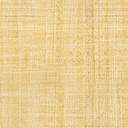 